Fiche techniqueUtilisation du capteur sonAllumer la tablette et lancer le logiciel Milab.Paramétrage :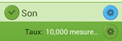 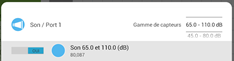 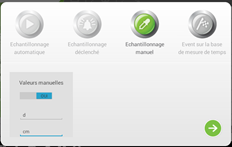 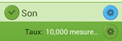 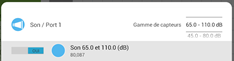 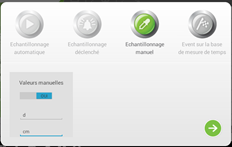 1	S’assurer que le capteur Son est sélectionné puis cliquer sur le bouton bleu.2	Régler le calibre sur 65-110 dB.3	Cliquer sur le bouton vert du taux d’échantillonnage puis choisir un échantillonnage manuel en nommant la valeur manuelle d (en cm).4	L’acquisition est lancée.On peut lire le niveau d’intensité acoustique !	80 dBSortir en cliquant sur la flècheManipulation :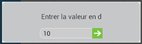 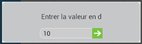 S’assurer que d = 5 cm et valider cette valeur.Puis effectuer la mesure.3	Recommencer pour différentes distances (5 à 50 par pas de 5).puis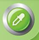 On valide le dernier point et on arrête l’acquisition en cliquant longuement sur la pipetteExploitation : on affiche les données du tableur en cliquant sur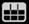 